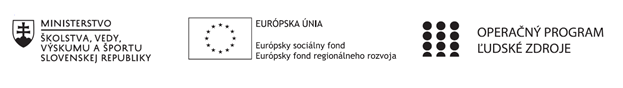 Správa o činnosti pedagogického klubu Príloha:Prezenčná listina zo stretnutia pedagogického klubuPokyny k vyplneniu Správy o činnosti pedagogického klubu:Prijímateľ vypracuje správu ku každému stretnutiu pedagogického klubu samostatne. Prílohou správy je prezenčná listina účastníkov stretnutia pedagogického klubu. V riadku Prioritná os – VzdelávanieV riadku špecifický cieľ – uvedie sa v zmysle zmluvy o poskytnutí nenávratného finančného príspevku (ďalej len "zmluva o NFP")V riadku Prijímateľ -  uvedie sa názov prijímateľa podľa zmluvy o poskytnutí nenávratného finančného príspevku V riadku Názov projektu -  uvedie sa úplný názov projektu podľa zmluvy NFP, nepoužíva sa skrátený názov projektu V riadku Kód projektu ITMS2014+ - uvedie sa kód projektu podľa zmluvy NFPV riadku Názov pedagogického klubu (ďalej aj „klub“) – uvedie sa  názov klubu V riadku Dátum stretnutia/zasadnutia klubu -  uvedie sa aktuálny dátum stretnutia daného klubu učiteľov, ktorý je totožný s dátumom na prezenčnej listineV riadku Miesto stretnutia  pedagogického klubu - uvedie sa miesto stretnutia daného klubu učiteľov, ktorý je totožný s miestom konania na prezenčnej listineV riadku Meno koordinátora pedagogického klubu – uvedie sa celé meno a priezvisko koordinátora klubuV riadku Odkaz na webové sídlo zverejnenej správy – uvedie sa odkaz / link na webovú stránku, kde je správa zverejnenáV riadku  Manažérske zhrnutie – uvedú sa kľúčové slová a stručné zhrnutie stretnutia klubuV riadku Hlavné body, témy stretnutia, zhrnutie priebehu stretnutia -  uvedú sa v bodoch hlavné témy, ktoré boli predmetom stretnutia. Zároveň sa stručne a výstižne popíše priebeh stretnutia klubuV riadku Závery o odporúčania –  uvedú sa závery a odporúčania k témam, ktoré boli predmetom stretnutia V riadku Vypracoval – uvedie sa celé meno a priezvisko osoby, ktorá správu o činnosti vypracovala  V riadku Dátum – uvedie sa dátum vypracovania správy o činnostiV riadku Podpis – osoba, ktorá správu o činnosti vypracovala sa vlastnoručne   podpíšeV riadku Schválil - uvedie sa celé meno a priezvisko osoby, ktorá správu schválila (koordinátor klubu/vedúci klubu učiteľov) V riadku Dátum – uvedie sa dátum schválenia správy o činnostiV riadku Podpis – osoba, ktorá správu o činnosti schválila sa vlastnoručne podpíše.Príloha správy o činnosti pedagogického klubu                                                                                             PREZENČNÁ LISTINAMiesto konania stretnutia: Gymnázium Hlinská 29, ŽilinaDátum konania stretnutia: 26.04.2021Trvanie stretnutia: od 14:00 hod	do 17:00 hod	Zoznam účastníkov/členov pedagogického klubu:Meno prizvaných odborníkov/iných účastníkov, ktorí nie sú členmi pedagogického klubu  a podpis/y:Prioritná osVzdelávanieŠpecifický cieľ1.1.1 Zvýšiť inkluzívnosť a rovnaký prístup ku kvalitnému vzdelávaniu a zlepšiť výsledky a kompetencie detí a žiakovPrijímateľGymnáziumNázov projektuGymza číta, počíta a bádaKód projektu  ITMS2014+312011U517Názov pedagogického klubu BIOGYMZADátum stretnutia  pedagogického klubu26.04.2021Miesto stretnutia  pedagogického klubuGymnázium Hlinská 29Meno koordinátora pedagogického klubuGabriela ČornáOdkaz na webové sídlo zverejnenej správywww.gymza.skManažérske zhrnutie:krátka anotácia, kľúčové slová Anotácia:Environmentálna výchova v praxi pri aktivitách pripravených počas týždňa environmentálnej mobility. V rámci výzvy študenti pestujú doma vlastné ovocie alebo zeleninu, či rôzne bylinky a rastliny. Vyhodnotenie mítingu UKF so seminárom pre 4. ročník a ponuka štúdia krajinnej ekológie a GIS systémov.Kľúčové slová:Míting UKF,  Výzva pestovania, Environmentálna výchovaHlavné body, témy stretnutia, zhrnutie priebehu stretnutia: Počas týždňa environmentálnej mobility sa študenti mohli aktívne zapájať do rôznych ponúk z projektu  Ekostopa, Zelená škola, Roots and Shoots ako ekokvíz, prednášok Karlovej Univerzity  http://fluorescencninoc.arach.cz/aktuality, mítingu ponúknutého zvlášť štvrtákom z UKF od  Doc. RNDr. Mateja Vojteka, PhD, ktorý bol zameraný na objasnenie štúdia krajinnej ekológie, GIS systémov, mapovanie terénu, regionálneho rozvoja a ponuke študijných programov  DPZ a GNSS na katedre. V rámci týchto aktivít mohli študenti získať zaujímavé vedomosti a zručnosti.Závery a odporúčania:Členovia klubu zhodnotili pozitívny prístup časti študentov k ponúkaným aktivitám a ich zanietenosť v oblasti ochrany prírody, pri ktorých preukázali snahu separácie a likvidácie odpadu vo svojom širšom okolí, revitalizácie prostredia výsadbou  nových rastlín a čistenia terénu. Študentov štvrtého ročníka oslovil online seminár so zástupcom Katedry geografie a regionálneho rozvoja a ponuka študijných programov so zameraním na výučbu GIS, DPZ a GNSS na katedre. Úspešnosť zapojenia vychádzala aj so širokého spektra výberu. Deň Zeme 22.04.2021 sa niesol v duchu rôznych možností a súťaže ekokvíz, kde študenti mohli získať aj vecné ceny. Všetky ponuky smerovali k uvedomeniu si dôležitosti starostlivosti  a chránenia ŽP, okolia, v ktorom žijeme a prenechávame ho ďalšej generácii. Členovia klubu sa uzhodli na  pokračovaní environmentálnych ponúk s medzipredmetovou prepojenosťou.Vypracoval (meno, priezvisko)Mgr. Gabriela ČornáDátum26.04.2021PodpisSchválil (meno, priezvisko)Mgr. Jana LeibiczerováDátum26.04.2021PodpisPrioritná os:VzdelávanieŠpecifický cieľ:1.1.1 Zvýšiť inkluzívnosť a rovnaký prístup ku kvalitnému vzdelávaniu a zlepšiť výsledky a kompetencie detí a žiakovPrijímateľ:GymnáziumNázov projektu:Gymza číta, počíta a bádaKód ITMS projektu:312011U517Názov pedagogického klubu:BIOGYMZAč.Meno a priezviskoPodpisInštitúcia1.Ing. Turoňová JarmilaGymnázium2. PaeDr. Kitašová KatarínaGymnázium3.Mgr. Leibiczerová JanaGymnázium4.Mgr. Čorná GabrielaGymnáziumč.Meno a priezviskoPodpisInštitúcia